De Aston 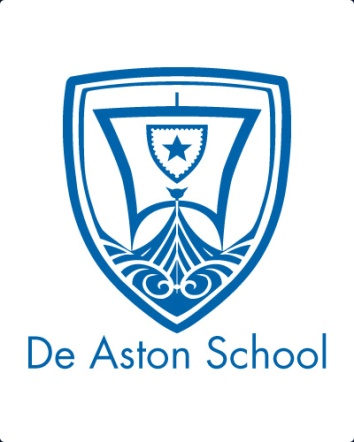 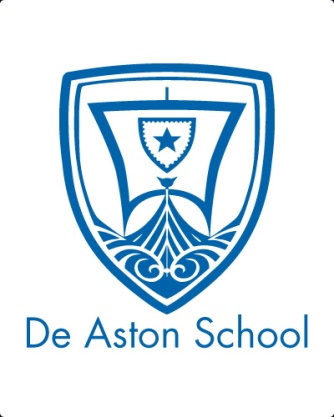 English Department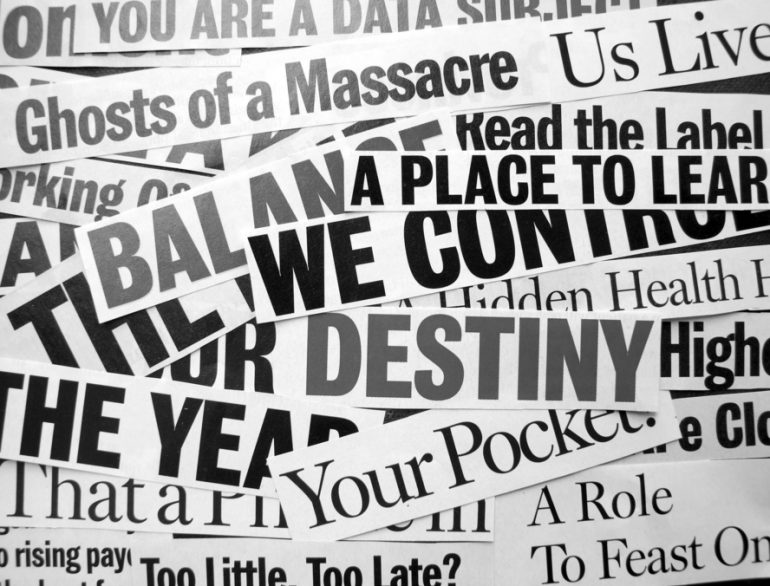 Year 10: Language Paper 2Academic Excellence Book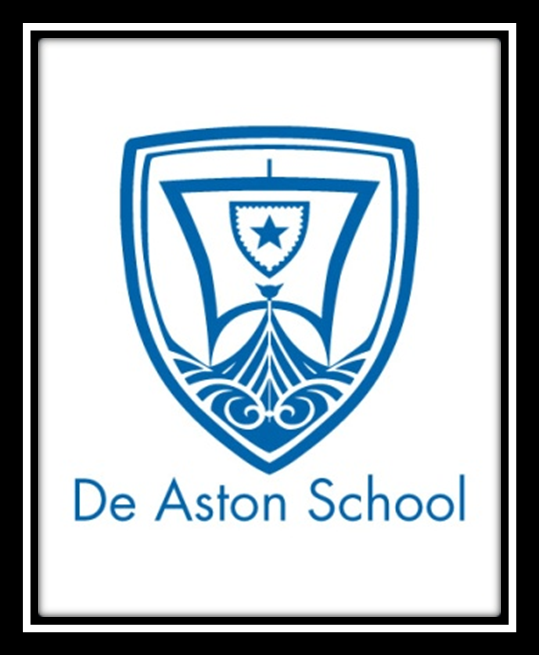 INTRODUCTIONDeclare your opinion on the statement: reason one; reason two; reason three. Rhetorical question?INTRODUCTIONDeclare your opinion on the statement: reason one; reason two; reason three. Rhetorical question?PARAGRAPH ONEIntroduce the first reason you stated in your introduction. Challenge: to include a fact/ statistic/expert opinion in this paragraph.To finish: use a slogan or a phrase that you can repeat throughout. For example, ‘yes we can’.PARAGRAPH ONEIntroduce the first reason you stated in your introduction. Challenge: to include a fact/ statistic/expert opinion in this paragraph.To finish: use a slogan or a phrase that you can repeat throughout. For example, ‘yes we can’.PARAGRAPH TWOIntroduce the second reason you stated in your introduction.Challenge: to use alliteration and rule of three together.Remember to use your slogan/phrase from the end of your last paragraph.PARAGRAPH TWOIntroduce the second reason you stated in your introduction.Challenge: to use alliteration and rule of three together.Remember to use your slogan/phrase from the end of your last paragraph.PARAGRAPH THREEIntroduce the third reason you stated in your introduction.Challenge: to use sophisticated language alongside collective pronouns (we/us)Remember to use your slogan/phrase from the end of your last paragraph.PARAGRAPH THREEIntroduce the third reason you stated in your introduction.Challenge: to use sophisticated language alongside collective pronouns (we/us)Remember to use your slogan/phrase from the end of your last paragraph.CONCLUSIONIn this paragraph, you need to sum up everything that you have talked about.This is your last chance to appeal to your audience. Pull out all of your secret ingredients!CONCLUSIONIn this paragraph, you need to sum up everything that you have talked about.This is your last chance to appeal to your audience. Pull out all of your secret ingredients!